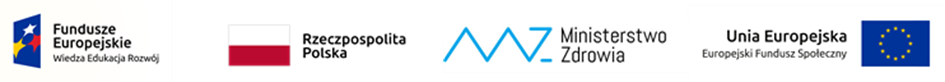 Sz.S.P.O.O. SZPiGM 3810/81/2021                                                      Brzozów  09.01.2023r.                                                                              Dotyczy postępowania                                                                              Dostawa i montaż dźwigów osobowych                                                                              Sygn.  Sz.S.P.O.O. SZPiGM 3810/81/2022     Szpital Specjalistyczny w Brzozowie Podkarpacki Ośrodek Onkologiczny im. Ks. B. Markiewicza, występując jako zamawiający w niniejszym postępowaniu, na podstawie art. 286  ustawy Prawo zamówień publicznych, dokonuje modyfikacji  specyfikacji  warunków zamówienia w zakresie:SWZ - Część IV. Opis przedmiotu zamówienia.Zamawiający dokonuje modyfikacji opisu przedmiotu zamówienia w zakresie Charakterystyki Technicznej Dźwigu Osobowego Budynek ,,A” w części ,, Ilość dojść”.W SWZ jest: Zamawiający dokonuje modyfikacji na:Część XII. Termin związania ofertą.Zamawiający dokonuje modyfikacji pkt. 1. Nowa treść pkt 1 otrzymuje brzmienie:Wykonawca jest  związany ofertą od dnia upływu terminu składania ofert do dnia 15.02.2023r.Część XII. Sposób oraz termin składania i otwarcia ofert..Zamawiający dokonuje modyfikacji pkt. 4 i 5. Nowa treść pkt. 4 i 5 otrzymuje brzmienie:Termin składania ofert ustala się na dzień: 17.01.2023r. godz.10:00.Otwarcie ofert nastąpi w dniu: 17.01.2023r. o godzinie 10:30.4. Załącznik nr 1. Oferta.Zamawiający dokonuje modyfikacji wzoru oferty:- w części ,,WYMAGANE PARAMETRY OFEROWANEGO PRZEZ WYKONAWCE DŹWIGU OSOBOWEGO” poprzez dopisanie przed  tabelką  treści ,,BUDYNEK A” - w części dotyczącej BUDYNKU A  ,,Opis elementu i parametrów technicznych” w zakresie ,, Ilość dojść”.W wzorze oferty  jest: Zamawiający dokonuje modyfikacji na:5. Załącznik nr 3. Wzór umowy.Zamawiający dokonuje modyfikacji § 4 pkt. 2 ppkt.g). Nowa treść otrzymuje brzmienie:g) wykonanie przeglądów niezbędnych  do zachowania  gwarancji.Zamawiający dokonuje wykreślenia z § 6 pkt. 3 o treści:,,3.W okresie gwarancji Sprzedający zobowiązany jest wykonywać bezpłatnie czynności konserwacyjne dźwigu w zakresie i terminach przewidzianych przez producenta urządzenia i Urząd Dozoru Technicznego.”W związku z powyższym ulega zmiana numeracji kolejnych punktów w celu zachowania właściwej kolejności liczbowej.      Zmiany wprowadzone w Specyfikacji Istotnych Warunków Zamówienia są wiążące dla wszystkich wykonawców biorących udział w przedmiotowym postępowaniu.Ilość dojść5 – przelotowyIlość dojść6 – przelotowyIlość dojść5 – przelotowyIlość dojść6 – przelotowy